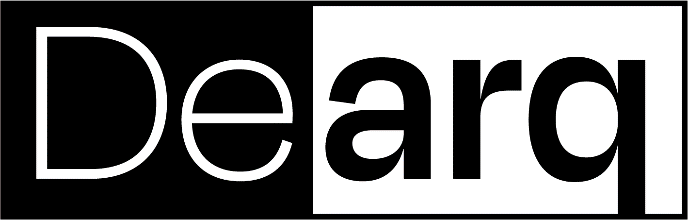  E-ISSN 2215-969X Revista de Arquitectura Universidad de los Andes https://revistas.uniandes.edu.co/index.php/dearqFORMATO DE EVALUACIÓN DE ARTÍCULOSLa revista Dearq le agradece la evaluación del documento adjunto y le invita a considerar los siguientes aspectos:Procurar una evaluación imparcial, objetiva, constructiva y sistemática.Evitar divulgar o compartir el documento evaluado. Tratar el documento como desearía que fuera tratado el suyo.En caso de identificar un conflicto de intereses, suspender la revisión 
e informar al Editor.Diligenciar todos los campos de este formato de evaluación.Los datos suministrados serán tratados de manera confidencial. Nos permitirán soportar la evaluación, así como realizar el envío del número impreso a su dirección postal. Dearq se compromete a realizar un proceso de evaluación por pares doble ciego.Datos del EvaluadorDatos AcadémicosDatos PersonalesA continuación, algunas sugerencias para diligenciar el formato de evaluación:Realizar dos lecturas del artículo. Una primera lectura permite identificar el tema central, así como su desarrollo y pertinencia al área de estudio y a la temática del número (cuando aplica). Una segunda lectura permite estructurar comentarios detallados en respuesta al formato. Finalizadas las lecturas se agradece redactar comentarios concretos y constructivos, en lo posible sustentados con evidencias o argumentos. Declaración de Conflicto de Intereses¿Declara tener algún conflicto de intereses con el contenido del documento sometido a evaluación? Si su respuesta es afirmativa, por favor extienda sus argumentos.Evaluación por paresEscriba la opción con la que está de acuerdo. Realice sus comentarios en el recuadro de comentarios. Dictamen de evaluaciónSegún su criterio y evaluación su decisión sobre la publicación del documento es:Aceptar la publicación del documento sin modificaciones.Aceptar la publicación del documento siempre que se realicen correcciones según los comentarios y observaciones realizadas.Rechazar la publicación del documento.Respuesta: En caso de sugerir correcciones, ¿acepta realizar una segunda revisión del documento una vez que se incorporen los comentarios y observaciones?Respuesta: Comentarios y observaciones adicionalesPor favor consignar a continuación comentarios y observaciones adicionales:Nombre(s)Apellido(s)Correo electrónicoCódigo ORCIDÍndice hAfiliación InstitucionalPregrado y UniversidadPostgrado y UniversidadCampos de InvestigaciónPublicaciones últimos 2 añosNo. IdentificaciónTipo de IdentificaciónFecha NacimientoPaís de NacimientoNacionalidadDirección PostalCiudadPaísTeléfonoTítulo del ArtículoFecha EvaluaciónCriterios de EvaluaciónSiNoComentarios y Observaciones¿El título del artículo es congruente con el objetivo y con la temática desarrollada?¿El resumen expresa de manera clara y sintética los objetivos, el tema, metodologías y resultados relevantes?¿Las palabras claves están en relación con el título y contenido del documento? En caso contrario, por favor sugerir palabras clave hasta completar siete (7).¿La pregunta principal u objetivo del artículo es relevante para el área de estudio?¿Se identifica un estado del arte sobre el tema del artículo? ¿Soporta acertadamente la pregunta u objetivo del artículo?¿El escrito argumenta ideas sólidas y originales, propias del desarrollo de la pregunta u objetivo del artículo?¿El análisis de la información es acertado y pertinente para desarrollar la pregunta u objetivo del artículo?¿La redacción del documento es clara y facilita su lectura?¿La metodología aplicada en la investigación Es comprensible, pertinente y acertada? ¿Los procedimientos para la obtención de muestras, datos o información son claros?¿Las respuestas al problema de investigación se sustentan con argumentos sólidos y respaldados?¿Las conclusiones y resultados del artículo son relevantes? ¿Prolongan discusiones que den partida a nuevas investigaciones?¿El artículo genera nuevo conocimiento en el área de estudio?¿La bibliografía del artículo es actual y suficiente? ¿Las referencias son un soporte relevante para la argumentación propuesta?